Secretariaat: G.J.M. Wesseling
(06) 30 95 38 41
info@wmoraadwijchen.nlBetreft:	NOTULENNotulen 22e overleg van de Wmo raad WijchenOpening door Henk.Begroting 2017 	Toelichting op de begroting – onderdeel Wmo – Jeugdzorg	Michel schetst het kader. Sinds 1-1-2007 hadden we te maken met de klassieke Wmo. 	Sinds 1-1-2015 hebben we te maken met de nieuwe Wmo en de Jeugdwet. Daar gaat ongeveer 7,5 miljoen euro  in om. 	In 2015 werd incidenteel meer rijksmiddelen ontvangen van het Rijk. Daarna werd dit bedrag afgebouwd. 	Bezuinigingen 2017
Voor 2017 komt Wijchen voor het eerst niet meer uit met de rijksmiddelen. Een tekort van 1 miljoen, vooral op Jeugd, wordt voor 2017 verwacht.	Bij de begroting hoort de nota ‘Anders denken, samen doen‘. Daarin staan de bezuinigingen en acties op Wmo en Jeugd benoemd. 	[Als bijlage bij dit verslag gevoegd.]	Vergelijking 2016 - 2017	Nu is de financiële afdeling bezig met de afwikkeling van 2016, waarschijnlijk is dat in april klaar. Op de Wmo klassiek wordt een klein positief saldo verwacht en op Wmo nieuwe stijl en Jeugd komen we in 2016 waarschijnlijk tekort.	De achterliggende gedachte achter het overhevelen van het hele scala Wmo en Jeugd naar de gemeentes is dat betere hulpverlening mogelijk is. De transities gingen echter gepaard met flinke kortingen. De kwaliteit kwam hierdoor soms in het gedrang. Ook waren er af en toe ongewenste effecten en bijkomende problemen bij de al voorziene opstartproblemen. Inmiddels is een aantal onverstandige besluiten gerepareerd.	De jaarrekening 2016 wordt geagendeerd voor de raad op 15 juni 2017.	Afspraak: Het is een complexe materie met veel onzekerheden in zich. Michel komt terug om de jaarcijfers toe te lichten zodra ze bekend zijn. Actie: Theo/Michel.Vaststelling agenda – de agenda wordt vastgesteld.MededelingenEen van de komende vergaderingen komt de onderzoekster een presentatie geven over het onderzoek naar thuiszitters. Het onderzoeksverslag wordt vooraf verspreid.
Desgevraagd meldt Henk dat de begeleiding wel arbeidsintensief was. Hij is niet enthousiast over de begeleiding vanuit de opleiding. Maar per saldo kan het, afhankelijk van opleiding en onderwerp, voor herhaling vatbaar zijn.Van verschillende kanten zijn er geluiden dat senioren behoefte hebben aan een ontmoetingsplek in het centrum. Katja en Henk hebben na overleg dit aangekaart bij de wethouder. Van HetWerkt!Wijchen is bij Thea een verzoek gekomen om een presentatie te mogen houden bij de Wmo raad. Aan Thea wordt gevraagd uitleg te geven over wat de Wmo raad is (zijn we überhaupt wel voldoende bekend? – mogelijk t.z.t. een agendapunt – raadpleging afwachten) en te informeren naar het waarom van dit verzoek. In principe staat de raad er niet negatief tegenover.4.2 AandachtsgebiedenBurgerraadpleging – er is geen enkele aanmelding voor de plenaire bijeenkomsten over de Wmo en over Jeugd. Morgen gaat Thea hierover in gesprek met de griffie. Goedkeuring notulen 11 januari 2017 – vastgesteld.	Actielijst 11 januari – wordt aangepast.	Punten Theo AnemaLies Beekmans is niet mee gekomen bij agendapunt 2 omdat de vragen zuiver financieel van aard waren.Theo en collega’s zijn afgelopen tijd vooral bezig geweest met contractering van zorgaanbieders en populatie gebonden bekostiging. Er is een beleidsstuk in ontwikkeling dat gaat over de manier waarop de gemeente om zal gaan met mensen die verward zijn. De politie gaat zich terugtrekken bij de aanpak van de problemen die deze mensen veroorzaken. Dat betekent dat dit een zaak voor de gemeente gaat worden. Dit is een landelijk gebeuren.
Sylvia geeft aan dat ze belangstelling heeft voor het onderwerp ‘verwarde personen’.
[Wie zich alvast in wil lezen, kijk eens op de site van de VNG https://vng.nl/personen-met-verward-gedrag/aanjaagteam] De Wmo raad wil graag een lijstje van Theo met de namen van de beleidsmedewerkers met daarbij aangegeven op welke beleidsterreinen zij werkzaam zijn. Actie: Theo.Avan – de Wmo heeft signalen ontvangen dat een aantal ouderen de moed heeft opgegeven en niet meer met Avan wil reizen. Theo merkt op dat de klachten die de gemeente bereiken, worden doorgezet naar Avan. Er is regelmatig overleg op ambtelijk niveau met Avan. Controle is moeilijk, rapportages zijn nog op regionaal niveau.
Theo meldt dat er ook een probleem ontstaan is m.b.t. rolstoelers die geen Wmo indicatie hebben omdat zij met het openbaar vervoer zouden kunnen reizen. Avan weigert deze mensen. 
Theo bevestigt dat de kwaliteit van chauffeurs vaak te wensen over laat. Theo vraagt om, als er vragen en signalen zijn, die te bundelen en op papier te zetten. Henk vraagt of Vraagwijzer een overzicht heeft van de klachten en of en hoe die verholpen zijn. En of er sprake is van recidive. 
Actie: de Wmo raad benadert Vraagwijzer zelf met het verzoek om informatie over klachten. Wellicht komen er ook signalen uit de burgerraadpleging.Evaluatie 22 maart – Theo zal hierbij zo mogelijk aanwezig zijn.
Stand van zaken sollicitaties	Er waren 2 kandidaten. Een mevrouw die onlangs met pensioen is gegaan. Zij heeft gewerkt in de jeugdzorg (Maashorst) en Jeugdbescherming. Zij lijkt te passen in het team. De sollicitatiecommissie draagt haar voor als lid.	De 2e kandidaat, een heer,  heeft ook een goede staat van dienst bij de SVB. Echter deze persoon werd om zijn visie en houding minder geschikt geacht in onze raad te functioneren. Henk zal contact met hem opnemen.	Er blijft dus een vacature. Besloten wordt nog even geen nieuwe advertentie te plaatsen. Wellicht dat er via netwerken of via via nog een geschikte kandidaat komt.Info vanuit de communicatiehoek	Sylvia meldt dat er maar 2 adviezen op de site staan. René zal hier nog naar kijken.10. Seniorenberaad	Henk doet verslag van het (prettige) gesprek met de voorzitter van het Seniorenberaad. Henk heeft gevraagd om namen en rugnummers als er onderwerpen zijn die aangekaart moeten worden.	Ondanks het prettige gesprek heeft er naderhand een artikel in de Wegwijs gestaan van de hand van het Seniorenberaad. Dit artikel heeft nogal wat roering gebracht. 	Er is er een brief gekomen van de KBO afd. Hernen-Leur die overwegen uit het Seniorenberaad te stappen.De voorzitter Jacques Frederix van het Seniorenberaad heeft zich teruggetrokken. De vraag is nu: hoe gaat de Wmo raad om met dit Seniorenberaad dat voor een deel uit elkaar is gevallen. Henk stelt voor om samen met Katja te polsen of er nog mogelijkheden zijn voor overleg. Actie: Henk en KatjaRondvraagNiemand heeft iets voor de rondvraag.SluitingActielijst 11 januari 2017Onderwerp22e overleg Wmo raad WijchenDatum1 februari 2017PlaatsKoetshuisVoorzitterHenk GrootveldNotulistRiekie DibbetsAanwezigGerard Wesseling, Thea van Vlijmen, Sylvia Janssen, René Nuijten; Theo Anema GastenMichel Janssen, financieel adviseur gemeente Wijchen bij agendapunt 2.AfwezigKatja JaminWanneer afgesprokenWatWieopmerkingen2.14-07-20168-9-2016Status verzonden beleidsstukken aangevenTheo geeft steeds door waar zijn collega’s op Wmo gebied mee bezig zijn.Theop.m.3.13-10-2016De leden gaan akkoord dat Gerard een nadere afspraak maakt met de voorzitter van de WMO raad DrutenGerard6 maart5.9-11-2016Onderzoek n.a.v. motie D 66 en Kernachtig Wijchen steeds agenderenDBp.m.6.9-12-20169-12-2016 en 12-1-2017Acties TheoPlan van aanpak Mantelzorg schrijvenStandpunt Wmo raad t.a.v. RPE overbrengen aan collegeTheo 7.9-12-216Duidelijker vermelding in gemeentegids regelenHenk8.12-1-20171-2-2017Evalueren na een jaar functioneren o.l.v. Joke Stoffelen;Voorbereiding Henk maakt afspraak met Joke; dan wordt gekeken wie mee kan voorbereidenHenk +? 22 maart 13.30-17.00 u;9.9-12-2016opstellen Huishoudelijk reglement opschorten tot duidelijk is of er een Verordening Wmo raad gemeente Wijchen komt;Henk legt dit voor aan wethouder Rob EngelsDbHenk10.11-1-2017Rob Engels vragen om een update contractering 2017 en 2018Henk belt met bestuurssecr.8 maart11.11-1-2017Mini workshop Dropbox organiseren; beamer en laptop regelenSylviaGerard Als wmo raad compleet is12.1-2-2017Michel Janssen uitnodigen voor toelichting cijfers Wmo – JeugdwetTheoAls de cijfers gereed zijn (april?)13.1-2-2017Contact HetWerkt!Wijchen over eventuele presentatieThea14.1-2-2017Namenlijst beleidsmedewerkers + beleidsvelden + actualiteitTheo15.1-2-2017Onderzoek zin en mogelijkheid contact SeniorenberaadKatja en Henk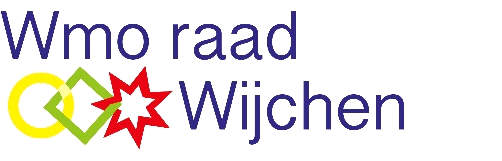 